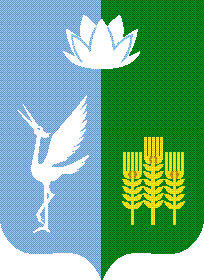 ИЗБИРАТЕЛЬНАЯ КОМИССИЯЧКАЛОВСКОГО СЕЛЬСКОГО ПОСЕЛЕНИЯ
СПАССКОГО МУНИЦИПАЛЬНОГО РАЙОНАРЕШЕНИЕс. Чкаловское
Рассмотрев представленные  в избирательную комиссию Чкаловского сельского поселения Спасского муниципального района документы о выдвижении и регистрации кандидата на должность главы Чкаловского сельского поселения Спасского муниципального района Чвертко Ивана Александровича, выдвинутого в порядке самовыдвижения, проверив достоверность сведений, содержащихся в необходимых для регистрации документах, руководствуясь статьями  33, 34 Федерального закона от 12.06.2002 № 67-ФЗ «Об основных гарантиях избирательных прав и права на участие в референдуме граждан Российской Федерации», статьями 47, 49 избирательного кодекса Приморского края,   избирательная комиссия Чкаловского сельского поселения Спасского муниципального района,      РЕШИЛА:Зарегистрировать Чвертко Ивана Александровича, 07.04.1994 года рождения, уроженца город Дальнереченск Приморского края, проживающего по адресу : Приморский край Спасский район, село Буссевка, ул. Деркача, дом 35 кандидатом на должность главы Чкаловского сельского поселения Спасского муниципального района. Дата регистрации 07.08.2020 года. Время регистрации: ___ часов ____минут.Выдать зарегистрированному кандидату на должность главы  Чкаловского сельского поселения Спасского муниципального района  Чвертко Ивану Александровичу удостоверение установленного образца.Направить сведения о зарегистрированном кандидате в средства массовой информации для опубликования.Разместить настоящее решение  на официальном сайте администрации Чкаловского сельского поселения Спасского муниципального района в информационно-телекоммуникационной сети Интернет в разделе «Муниципальная избирательная комиссия». Контроль исполнения настоящего решения возложить на председателя комиссии М.А.Макаренко.Председатель комиссии 						М.А. МакаренкоСекретарь заседания избирательной комиссии						С.Р. Ни07.08.202013/51О регистрации кандидата на должность главы Чкаловского сельского поселения Спасского муниципального района Чвертко Ивана Александровича.